AUTOMATICA MÜNCHEN 2018Hochautomatisierte Anlagen sollen die Produktion erheblich vereinfachen.Der schwäbische Maschinenbauer bielomatik mit Hauptstandort in Neuffen entwickelt Anlagen mit unterschiedlich hohem Automatisierungsgrad zum Fügen von Kunststoffteilen.bielomatik steht für die Entwicklung innovativer Automatisierungslösungen. Dabei übernehmen Industrieroboter mit Handlings-, Montage- und Prozessaufgaben wie z.B. die Bearbeitung und das Schweißen von Kunstoffteilen eine zentrale Rolle. Aber auch Prüfaufgaben werden in den Bereichen Automobilindustrie, Medizintechnik, Logistik und Weißwaren-Industrie von Robotern durchgeführt.Für die Automobilindustrie hat bielomatik nach einer flexibleren Lösung zu herkömmlichen, etablierten Blasformen für SRC-Tanks gesucht. Herausgekommen ist eine Kombination aus Spritzgießen, Heizelementschweißen und einem Sechsachs-Roboter. So wird nicht nur die Anpassungsfähigkeit erhöht, sondern es werden auch noch viele weitere Funktionen integriert. Auf diese Weise entstehen fast einbaufertige Adblue-Tanks für unzählige Automodelle. Und der Erfolg spricht für sich: in den letzten 5 Jahren hat das Unternehmen bereits 15 Anlagen realisiert. Passendes Verfahren: mit der bestmöglichen AuswahlKunden erwarten beim Fügen von Kunststoffen immer das beste Ergebnis und wollen dabei möglichst wirtschaftlich produzieren. Dazu benötigen sie eine individuelle Lösung mit der Auswahl aus allen Verfahren und einer verfahrensneutralen Beratung. bielomatik fertigt als einziges Unternehmen Anlagen und Maschinen für alle gängigen Kunststoff-Schweißverfahren und kann darum immer die bestmögliche Empfehlung aussprechen. Connected Services: Direkter Draht zum Experten. Maschinenverfügbarkeit auf einfache Weise erhöhen – das ermöglicht das neuartige Remote Tool des Unternehmens: Connected Services. Das Tool bietet eine komfortable Online-Anbindung der Produktionsanlagen mit umfangreichen Möglichkeiten, von der Ferndiagnose über Servicehistorie bis zum Dokumentenmanagement. Das spart Kosten durch weniger Service-Einsätze vor Ort und bietet durch die Zusammenarbeit mit einem TÜV-zertifizierten Partner höchste Datensicherheit.  Mehr Informationen direkt auf der automatica 2018 am Stand von bielomatik: A5.531E.bielomatik Leuze GmbH + Co. KG                                  Daimlerstraße 6-10 72639 Neuffen Phone: 07025 / 12-0 www.bielomatik.deFragen, Belege / Links bitte an:Andrea RallMarketing - Kommunikation - Messe Phone: 07025 / 12-389Andrea.Rall@bielomatik.de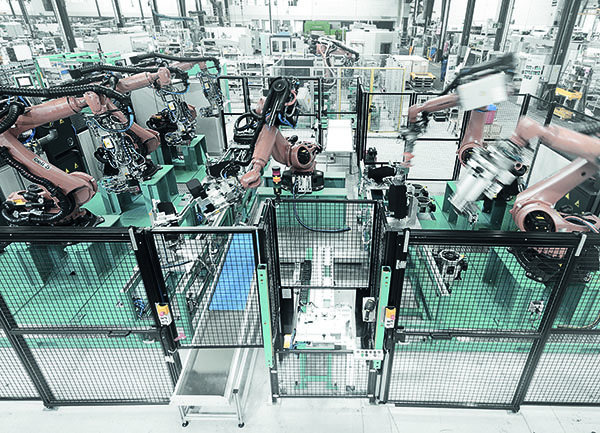 